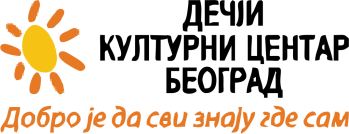 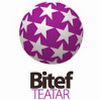 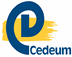 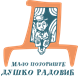 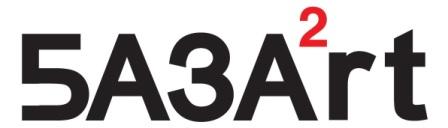 ​NB: Sve pozorišne predstave namenjene su učesnicima konferencije i ulaz je besplatan uz konferencijski ’krug’. U prijavi je navedeno za koji su uzrast predstave primerene, kako bi učesnici konferencije to znali i eventualno poveli decu/učenike. O grupnim posetama potrebno je konsultovati koordinatorku. Ovogodišnja konferencija namenjena je i nastavnicima i dramskim umetnicima, jer je stvaralačka participacija zajednički imenitelj i savremenog pozorišta i obrazovanja. Stvaralačka participacija nastaje kada učesnicima omogućimo da aktivno učestvuju u kreiranju sadržaja. Ova visoko demokratska praksa menja lice i pozorista i obrazovanja, jer direktivno vođenje procesa učenja i stvaranja zamenjuje saradničkim, partnerskim, a receptivno učenje i interpretaciju preobražuje u dijaloški, interaktivni rad i stvaralaštvo. O stvaralačkoj participaciji u umetnosti i obrazovanju govoriće vodeći dramski umetnici i obrazovni stručnjaci i praktičari iz Srbije, Hrvatske, Crne Gore, Velike Britanije i Mađarske. Brojni programi konferencije (predstave, prezentacije knjiga, radionice i poster prezentacije) doprineće razumevanju kreativnog participativnog pristupa i ponuditi odgovore na mnogo zanimljivih pitanja o vezi između pozorišta i obrazovanja. Prijavljivanje je OBAVEZNO za sve koji žele da prate konferenciju, a vrši se isključivo on-line. Link za prijavljivanje objavljen je na sajtu BAZAART-a.Konferencija je akreditovana kao stručni skup kod Zavoda za unapređivanje obrazovanja i vaspitanja i nosi 2 boda. Učesnici koji žele sertifikat plaćaju punu ili umanjenu kotizaciju (1200 RSD, ako plaća škola/ustanova, ili 750 RSD, ako plaćaju iz sopstvenih sredstava). Oni koji ne žele sertifikat oslobođeni su kotizacije.U Č E S T V U J T E !!! Za sva pitanja i dodatne informacije, kontaktirajte koordinatorku Aleksandru Petrašinović 
na mail: petras.bazaart@gmail.com ili telefonom na broj +381/0/62 352 142. Treća nacionalna naučno-stručna konferencija o drami i obrazovanju UČESTVUJ!
Stvaralačka participacija u umetnosti i obrazovanju
Beograd, 12 - 14. maj 2017.TrajanjePETAK 12.5.2017. PETAK 12.5.2017. PETAK 12.5.2017. PETAK 12.5.2017. PETAK 12.5.2017. PETAK 12.5.2017. PETAK 12.5.2017. PETAK 12.5.2017. 19.00 


21.00MP Duško Radović Bitef teatarPozorišne predstave: MP Duško Radović:   Expeditio, Kotor: 	KoToR o KOTORU + razgovor Predstava je dokumentaristički projekat, baziran na ličnim iskazima učesnika, amatera, običnih građana, Kotoranki i Kotorana, koji kroz formu teatra pokazuju svoj život, ili tačnije svoju muku. Građani/građanke Kotora su u isto vreme glumci/e, i autori/ke teksta.Bitef teatar: 	       Sanja Krsmanović Tasić, Beograd:    O S(A)VESTI + razgovor Višestruko nagrađivana predstava o Dadi Vujasinović, novinarki lista “Duga” koja je prvih godina ratova 90-ih izveštavala sa ratišta i istinito pisala o događajima na političkoj i društvenoj sceni. Život je je izgubila pod nerazjašnjenim okolnostima 8. aprila 1994. Imala je trideset godina. Predstava je briljantan scenski esej koji kroz intimnu ispovest pripoveda istinite događaje, dok kroz umetničke akcije kritički promišlja njihov nastanak i posledice. Pozorišne predstave: MP Duško Radović:   Expeditio, Kotor: 	KoToR o KOTORU + razgovor Predstava je dokumentaristički projekat, baziran na ličnim iskazima učesnika, amatera, običnih građana, Kotoranki i Kotorana, koji kroz formu teatra pokazuju svoj život, ili tačnije svoju muku. Građani/građanke Kotora su u isto vreme glumci/e, i autori/ke teksta.Bitef teatar: 	       Sanja Krsmanović Tasić, Beograd:    O S(A)VESTI + razgovor Višestruko nagrađivana predstava o Dadi Vujasinović, novinarki lista “Duga” koja je prvih godina ratova 90-ih izveštavala sa ratišta i istinito pisala o događajima na političkoj i društvenoj sceni. Život je je izgubila pod nerazjašnjenim okolnostima 8. aprila 1994. Imala je trideset godina. Predstava je briljantan scenski esej koji kroz intimnu ispovest pripoveda istinite događaje, dok kroz umetničke akcije kritički promišlja njihov nastanak i posledice. Pozorišne predstave: MP Duško Radović:   Expeditio, Kotor: 	KoToR o KOTORU + razgovor Predstava je dokumentaristički projekat, baziran na ličnim iskazima učesnika, amatera, običnih građana, Kotoranki i Kotorana, koji kroz formu teatra pokazuju svoj život, ili tačnije svoju muku. Građani/građanke Kotora su u isto vreme glumci/e, i autori/ke teksta.Bitef teatar: 	       Sanja Krsmanović Tasić, Beograd:    O S(A)VESTI + razgovor Višestruko nagrađivana predstava o Dadi Vujasinović, novinarki lista “Duga” koja je prvih godina ratova 90-ih izveštavala sa ratišta i istinito pisala o događajima na političkoj i društvenoj sceni. Život je je izgubila pod nerazjašnjenim okolnostima 8. aprila 1994. Imala je trideset godina. Predstava je briljantan scenski esej koji kroz intimnu ispovest pripoveda istinite događaje, dok kroz umetničke akcije kritički promišlja njihov nastanak i posledice. Pozorišne predstave: MP Duško Radović:   Expeditio, Kotor: 	KoToR o KOTORU + razgovor Predstava je dokumentaristički projekat, baziran na ličnim iskazima učesnika, amatera, običnih građana, Kotoranki i Kotorana, koji kroz formu teatra pokazuju svoj život, ili tačnije svoju muku. Građani/građanke Kotora su u isto vreme glumci/e, i autori/ke teksta.Bitef teatar: 	       Sanja Krsmanović Tasić, Beograd:    O S(A)VESTI + razgovor Višestruko nagrađivana predstava o Dadi Vujasinović, novinarki lista “Duga” koja je prvih godina ratova 90-ih izveštavala sa ratišta i istinito pisala o događajima na političkoj i društvenoj sceni. Život je je izgubila pod nerazjašnjenim okolnostima 8. aprila 1994. Imala je trideset godina. Predstava je briljantan scenski esej koji kroz intimnu ispovest pripoveda istinite događaje, dok kroz umetničke akcije kritički promišlja njihov nastanak i posledice. Pozorišne predstave: MP Duško Radović:   Expeditio, Kotor: 	KoToR o KOTORU + razgovor Predstava je dokumentaristički projekat, baziran na ličnim iskazima učesnika, amatera, običnih građana, Kotoranki i Kotorana, koji kroz formu teatra pokazuju svoj život, ili tačnije svoju muku. Građani/građanke Kotora su u isto vreme glumci/e, i autori/ke teksta.Bitef teatar: 	       Sanja Krsmanović Tasić, Beograd:    O S(A)VESTI + razgovor Višestruko nagrađivana predstava o Dadi Vujasinović, novinarki lista “Duga” koja je prvih godina ratova 90-ih izveštavala sa ratišta i istinito pisala o događajima na političkoj i društvenoj sceni. Život je je izgubila pod nerazjašnjenim okolnostima 8. aprila 1994. Imala je trideset godina. Predstava je briljantan scenski esej koji kroz intimnu ispovest pripoveda istinite događaje, dok kroz umetničke akcije kritički promišlja njihov nastanak i posledice. Pozorišne predstave: MP Duško Radović:   Expeditio, Kotor: 	KoToR o KOTORU + razgovor Predstava je dokumentaristički projekat, baziran na ličnim iskazima učesnika, amatera, običnih građana, Kotoranki i Kotorana, koji kroz formu teatra pokazuju svoj život, ili tačnije svoju muku. Građani/građanke Kotora su u isto vreme glumci/e, i autori/ke teksta.Bitef teatar: 	       Sanja Krsmanović Tasić, Beograd:    O S(A)VESTI + razgovor Višestruko nagrađivana predstava o Dadi Vujasinović, novinarki lista “Duga” koja je prvih godina ratova 90-ih izveštavala sa ratišta i istinito pisala o događajima na političkoj i društvenoj sceni. Život je je izgubila pod nerazjašnjenim okolnostima 8. aprila 1994. Imala je trideset godina. Predstava je briljantan scenski esej koji kroz intimnu ispovest pripoveda istinite događaje, dok kroz umetničke akcije kritički promišlja njihov nastanak i posledice. Pozorišne predstave: MP Duško Radović:   Expeditio, Kotor: 	KoToR o KOTORU + razgovor Predstava je dokumentaristički projekat, baziran na ličnim iskazima učesnika, amatera, običnih građana, Kotoranki i Kotorana, koji kroz formu teatra pokazuju svoj život, ili tačnije svoju muku. Građani/građanke Kotora su u isto vreme glumci/e, i autori/ke teksta.Bitef teatar: 	       Sanja Krsmanović Tasić, Beograd:    O S(A)VESTI + razgovor Višestruko nagrađivana predstava o Dadi Vujasinović, novinarki lista “Duga” koja je prvih godina ratova 90-ih izveštavala sa ratišta i istinito pisala o događajima na političkoj i društvenoj sceni. Život je je izgubila pod nerazjašnjenim okolnostima 8. aprila 1994. Imala je trideset godina. Predstava je briljantan scenski esej koji kroz intimnu ispovest pripoveda istinite događaje, dok kroz umetničke akcije kritički promišlja njihov nastanak i posledice. TrajanjeSUBOTA 13.05. - Dečji kulturni centar Beograd (DKCB)SUBOTA 13.05. - Dečji kulturni centar Beograd (DKCB)SUBOTA 13.05. - Dečji kulturni centar Beograd (DKCB)SUBOTA 13.05. - Dečji kulturni centar Beograd (DKCB)SUBOTA 13.05. - Dečji kulturni centar Beograd (DKCB)SUBOTA 13.05. - Dečji kulturni centar Beograd (DKCB)SUBOTA 13.05. - Dečji kulturni centar Beograd (DKCB)SUBOTA 13.05. - Dečji kulturni centar Beograd (DKCB)08.30HolRegistracija učesnika i dobrodošlica uz kafuRegistracija učesnika i dobrodošlica uz kafuRegistracija učesnika i dobrodošlica uz kafuRegistracija učesnika i dobrodošlica uz kafuRegistracija učesnika i dobrodošlica uz kafuRegistracija učesnika i dobrodošlica uz kafuRegistracija učesnika i dobrodošlica uz kafuINTERAKTIVNI PROGRAMI I RADIONICE INTERAKTIVNI PROGRAMI I RADIONICE INTERAKTIVNI PROGRAMI I RADIONICE INTERAKTIVNI PROGRAMI I RADIONICE INTERAKTIVNI PROGRAMI I RADIONICE INTERAKTIVNI PROGRAMI I RADIONICE INTERAKTIVNI PROGRAMI I RADIONICE INTERAKTIVNI PROGRAMI I RADIONICE Mala sala (prizemlje)
FORUM TEATARMala sala (prizemlje)
FORUM TEATARMala sala (prizemlje)
FORUM TEATARMala sala (prizemlje)
FORUM TEATARGalerija (prizemlje)
LUTKA U UČIONICIGalerija (prizemlje)
LUTKA U UČIONICIGalerija (prizemlje)
LUTKA U UČIONICIPlava sala / 306 (1. sprat)
KREATIVNI POKRET I IZRAZ 09.30-10.45Štreber 
OŠ „Stevan Sremac“, Beograd Forum teatar u prevenciji i rešavanju vršnjačkog nasilja Učenici osmog razreda će vam svojom predstavom „Štreber“, zajedno sa nastavnicom, Marinom Kopilović, pokazati kakvu moć Forum teatar ima u prevenciji i rešavanju problema vršnjačkog nasilja. Radionici mogu da prisustvuju i učenici starijih razreda osnovne škole, odnosno učenici srednje škole.Štreber 
OŠ „Stevan Sremac“, Beograd Forum teatar u prevenciji i rešavanju vršnjačkog nasilja Učenici osmog razreda će vam svojom predstavom „Štreber“, zajedno sa nastavnicom, Marinom Kopilović, pokazati kakvu moć Forum teatar ima u prevenciji i rešavanju problema vršnjačkog nasilja. Radionici mogu da prisustvuju i učenici starijih razreda osnovne škole, odnosno učenici srednje škole.Štreber 
OŠ „Stevan Sremac“, Beograd Forum teatar u prevenciji i rešavanju vršnjačkog nasilja Učenici osmog razreda će vam svojom predstavom „Štreber“, zajedno sa nastavnicom, Marinom Kopilović, pokazati kakvu moć Forum teatar ima u prevenciji i rešavanju problema vršnjačkog nasilja. Radionici mogu da prisustvuju i učenici starijih razreda osnovne škole, odnosno učenici srednje škole.Štreber 
OŠ „Stevan Sremac“, Beograd Forum teatar u prevenciji i rešavanju vršnjačkog nasilja Učenici osmog razreda će vam svojom predstavom „Štreber“, zajedno sa nastavnicom, Marinom Kopilović, pokazati kakvu moć Forum teatar ima u prevenciji i rešavanju problema vršnjačkog nasilja. Radionici mogu da prisustvuju i učenici starijih razreda osnovne škole, odnosno učenici srednje škole.Lutka kao nastavno sredstvo i interaktivna nastava (90’) Marija Bastić, 
OŠ „Janko Veselinović“, Beograd Lutke i lutkarsko-dramske igre, kao sredstvo i metod rada, uvode aktivnu nastavu i aktivno učenje u sve nastavne predmete. Učesnici radionice upoznaće se sa istorijom pozorišta lutaka i vrstama lutaka, potom će praviti ginjole od čarapa i sunđera, a na kraju osmisliti dramske igre za određene nastavne jedinice.Lutka kao nastavno sredstvo i interaktivna nastava (90’) Marija Bastić, 
OŠ „Janko Veselinović“, Beograd Lutke i lutkarsko-dramske igre, kao sredstvo i metod rada, uvode aktivnu nastavu i aktivno učenje u sve nastavne predmete. Učesnici radionice upoznaće se sa istorijom pozorišta lutaka i vrstama lutaka, potom će praviti ginjole od čarapa i sunđera, a na kraju osmisliti dramske igre za određene nastavne jedinice.Lutka kao nastavno sredstvo i interaktivna nastava (90’) Marija Bastić, 
OŠ „Janko Veselinović“, Beograd Lutke i lutkarsko-dramske igre, kao sredstvo i metod rada, uvode aktivnu nastavu i aktivno učenje u sve nastavne predmete. Učesnici radionice upoznaće se sa istorijom pozorišta lutaka i vrstama lutaka, potom će praviti ginjole od čarapa i sunđera, a na kraju osmisliti dramske igre za određene nastavne jedinice.Maštom kroz pokret do samospoznaje (90’) Marina Bukvički, 
Akademija lepih umetnosti i multimedija, BeogradBiomehanička metoda, koja još nije toliko zastupljena u nas, insistira na slobodnom izrazu pojedinca koji je kreativan, ali i primenljiv na sceni u datim okolnostima. Uči nas telesnom načinu razmišljanja, a ne koreografiji.10.00-10.45MP Duško RadovićPozorišna predstava: 	Dečja grupa Doma kulture Prijepolje: KAKO SAM PONOVO POSTAO SAŠA (dramski teatar i senke) Razvijena iz slikovnice koju je objavio Zavod za udžbenike, ova pozorišna priča, namenjena učenicima viših razreda osnovne škole, prati kako gojaznog dečaka i njegove drugove vršnjaci sve više etiketiraju i kako oni uspevaju da se protiv toga izbore. Pozorišna predstava: 	Dečja grupa Doma kulture Prijepolje: KAKO SAM PONOVO POSTAO SAŠA (dramski teatar i senke) Razvijena iz slikovnice koju je objavio Zavod za udžbenike, ova pozorišna priča, namenjena učenicima viših razreda osnovne škole, prati kako gojaznog dečaka i njegove drugove vršnjaci sve više etiketiraju i kako oni uspevaju da se protiv toga izbore. Pozorišna predstava: 	Dečja grupa Doma kulture Prijepolje: KAKO SAM PONOVO POSTAO SAŠA (dramski teatar i senke) Razvijena iz slikovnice koju je objavio Zavod za udžbenike, ova pozorišna priča, namenjena učenicima viših razreda osnovne škole, prati kako gojaznog dečaka i njegove drugove vršnjaci sve više etiketiraju i kako oni uspevaju da se protiv toga izbore. Pozorišna predstava: 	Dečja grupa Doma kulture Prijepolje: KAKO SAM PONOVO POSTAO SAŠA (dramski teatar i senke) Razvijena iz slikovnice koju je objavio Zavod za udžbenike, ova pozorišna priča, namenjena učenicima viših razreda osnovne škole, prati kako gojaznog dečaka i njegove drugove vršnjaci sve više etiketiraju i kako oni uspevaju da se protiv toga izbore. Pozorišna predstava: 	Dečja grupa Doma kulture Prijepolje: KAKO SAM PONOVO POSTAO SAŠA (dramski teatar i senke) Razvijena iz slikovnice koju je objavio Zavod za udžbenike, ova pozorišna priča, namenjena učenicima viših razreda osnovne škole, prati kako gojaznog dečaka i njegove drugove vršnjaci sve više etiketiraju i kako oni uspevaju da se protiv toga izbore. Pozorišna predstava: 	Dečja grupa Doma kulture Prijepolje: KAKO SAM PONOVO POSTAO SAŠA (dramski teatar i senke) Razvijena iz slikovnice koju je objavio Zavod za udžbenike, ova pozorišna priča, namenjena učenicima viših razreda osnovne škole, prati kako gojaznog dečaka i njegove drugove vršnjaci sve više etiketiraju i kako oni uspevaju da se protiv toga izbore. Pozorišna predstava: 	Dečja grupa Doma kulture Prijepolje: KAKO SAM PONOVO POSTAO SAŠA (dramski teatar i senke) Razvijena iz slikovnice koju je objavio Zavod za udžbenike, ova pozorišna priča, namenjena učenicima viših razreda osnovne škole, prati kako gojaznog dečaka i njegove drugove vršnjaci sve više etiketiraju i kako oni uspevaju da se protiv toga izbore. 11.00-12.15VELIKA SALA
DKCB 
„Donka Špiček“ Pozorišna predstava: 	CEKOM, Zrenjanin:    BEG + razgovor Nastala primenom kreativnog dramskog procesa, predstava se tiče života mladih ljudi, istih onih koji su svoja životna iskustva utkali u tok priče. Govori o generacijama koje beže od nečega ka nečemu, zbog nečega, a najčešće je upravo taj beg pokretač promena, kojima se ne zna ni početak ni kraj… Predstava BEG namenjena je uzrastu 7. i 8. razreda, srednjoškolcima i starijima.Pozorišna predstava: 	CEKOM, Zrenjanin:    BEG + razgovor Nastala primenom kreativnog dramskog procesa, predstava se tiče života mladih ljudi, istih onih koji su svoja životna iskustva utkali u tok priče. Govori o generacijama koje beže od nečega ka nečemu, zbog nečega, a najčešće je upravo taj beg pokretač promena, kojima se ne zna ni početak ni kraj… Predstava BEG namenjena je uzrastu 7. i 8. razreda, srednjoškolcima i starijima.Pozorišna predstava: 	CEKOM, Zrenjanin:    BEG + razgovor Nastala primenom kreativnog dramskog procesa, predstava se tiče života mladih ljudi, istih onih koji su svoja životna iskustva utkali u tok priče. Govori o generacijama koje beže od nečega ka nečemu, zbog nečega, a najčešće je upravo taj beg pokretač promena, kojima se ne zna ni početak ni kraj… Predstava BEG namenjena je uzrastu 7. i 8. razreda, srednjoškolcima i starijima.Pozorišna predstava: 	CEKOM, Zrenjanin:    BEG + razgovor Nastala primenom kreativnog dramskog procesa, predstava se tiče života mladih ljudi, istih onih koji su svoja životna iskustva utkali u tok priče. Govori o generacijama koje beže od nečega ka nečemu, zbog nečega, a najčešće je upravo taj beg pokretač promena, kojima se ne zna ni početak ni kraj… Predstava BEG namenjena je uzrastu 7. i 8. razreda, srednjoškolcima i starijima.Pozorišna predstava: 	CEKOM, Zrenjanin:    BEG + razgovor Nastala primenom kreativnog dramskog procesa, predstava se tiče života mladih ljudi, istih onih koji su svoja životna iskustva utkali u tok priče. Govori o generacijama koje beže od nečega ka nečemu, zbog nečega, a najčešće je upravo taj beg pokretač promena, kojima se ne zna ni početak ni kraj… Predstava BEG namenjena je uzrastu 7. i 8. razreda, srednjoškolcima i starijima.Pozorišna predstava: 	CEKOM, Zrenjanin:    BEG + razgovor Nastala primenom kreativnog dramskog procesa, predstava se tiče života mladih ljudi, istih onih koji su svoja životna iskustva utkali u tok priče. Govori o generacijama koje beže od nečega ka nečemu, zbog nečega, a najčešće je upravo taj beg pokretač promena, kojima se ne zna ni početak ni kraj… Predstava BEG namenjena je uzrastu 7. i 8. razreda, srednjoškolcima i starijima.Pozorišna predstava: 	CEKOM, Zrenjanin:    BEG + razgovor Nastala primenom kreativnog dramskog procesa, predstava se tiče života mladih ljudi, istih onih koji su svoja životna iskustva utkali u tok priče. Govori o generacijama koje beže od nečega ka nečemu, zbog nečega, a najčešće je upravo taj beg pokretač promena, kojima se ne zna ni početak ni kraj… Predstava BEG namenjena je uzrastu 7. i 8. razreda, srednjoškolcima i starijima.12.00-13.30HolPoster prezentacije: BAZAR kreativnih ideja i postignuća Poster prezentacije: BAZAR kreativnih ideja i postignuća Poster prezentacije: BAZAR kreativnih ideja i postignuća Poster prezentacije: BAZAR kreativnih ideja i postignuća Poster prezentacije: BAZAR kreativnih ideja i postignuća Poster prezentacije: BAZAR kreativnih ideja i postignuća Poster prezentacije: BAZAR kreativnih ideja i postignuća 13.30-14.00VELIKA SALA
DKCB 
„Donka Špiček“ SVEČANO OTVARANJE 
Jasminka Petrović, književnica 
Goran Jevtić, Udruženje dramskih umetnika Srbije - UDUS
Danilo Grbović, Mreža organizacija za decu Srbije – MODS Udruženje Živimo zajedno: numere iz inkluzivne opere „Časovničar“, autor: Đorđe G. KozićSVEČANO OTVARANJE 
Jasminka Petrović, književnica 
Goran Jevtić, Udruženje dramskih umetnika Srbije - UDUS
Danilo Grbović, Mreža organizacija za decu Srbije – MODS Udruženje Živimo zajedno: numere iz inkluzivne opere „Časovničar“, autor: Đorđe G. KozićSVEČANO OTVARANJE 
Jasminka Petrović, književnica 
Goran Jevtić, Udruženje dramskih umetnika Srbije - UDUS
Danilo Grbović, Mreža organizacija za decu Srbije – MODS Udruženje Živimo zajedno: numere iz inkluzivne opere „Časovničar“, autor: Đorđe G. KozićSVEČANO OTVARANJE 
Jasminka Petrović, književnica 
Goran Jevtić, Udruženje dramskih umetnika Srbije - UDUS
Danilo Grbović, Mreža organizacija za decu Srbije – MODS Udruženje Živimo zajedno: numere iz inkluzivne opere „Časovničar“, autor: Đorđe G. KozićSVEČANO OTVARANJE 
Jasminka Petrović, književnica 
Goran Jevtić, Udruženje dramskih umetnika Srbije - UDUS
Danilo Grbović, Mreža organizacija za decu Srbije – MODS Udruženje Živimo zajedno: numere iz inkluzivne opere „Časovničar“, autor: Đorđe G. KozićSVEČANO OTVARANJE 
Jasminka Petrović, književnica 
Goran Jevtić, Udruženje dramskih umetnika Srbije - UDUS
Danilo Grbović, Mreža organizacija za decu Srbije – MODS Udruženje Živimo zajedno: numere iz inkluzivne opere „Časovničar“, autor: Đorđe G. KozićSVEČANO OTVARANJE 
Jasminka Petrović, književnica 
Goran Jevtić, Udruženje dramskih umetnika Srbije - UDUS
Danilo Grbović, Mreža organizacija za decu Srbije – MODS Udruženje Živimo zajedno: numere iz inkluzivne opere „Časovničar“, autor: Đorđe G. KozićPLENUM: 
* Radovi na engleskom, s prevodom na srpski jezikPLENUM: 
* Radovi na engleskom, s prevodom na srpski jezikPLENUM: 
* Radovi na engleskom, s prevodom na srpski jezikPLENUM: 
* Radovi na engleskom, s prevodom na srpski jezikPLENUM: 
* Radovi na engleskom, s prevodom na srpski jezikPLENUM: 
* Radovi na engleskom, s prevodom na srpski jezikPLENUM: 
* Radovi na engleskom, s prevodom na srpski jezik14.00-15.00VELIKA SALA
DKCB 
„Donka Špiček“ UVODNA REČ: dr Sunčica Milosavljević, BAZAART: 
Stvaralačka participacija u umetnosti i obrazovanju kao akcija za demokratsku kulturu i znanje (10’)Izlagači: 
prof. dr Živka Krnjaja, Filozofski fakultet u Beogradu: Metamorfoze: učenje kroz stvaralačko iskustvo (15’)
doc. dr Vlatko Ilić, FDU, Beograd: Od umetničkog dela do društvenog događaja – nasleđe participativnog pozorišta (15’)
prof. dr Tim Prentki *, University of Winchester, UK: Learning to Play: Playing to Learn – 
How do theatre processes induce personal and social transformation? (15’) UVODNA REČ: dr Sunčica Milosavljević, BAZAART: 
Stvaralačka participacija u umetnosti i obrazovanju kao akcija za demokratsku kulturu i znanje (10’)Izlagači: 
prof. dr Živka Krnjaja, Filozofski fakultet u Beogradu: Metamorfoze: učenje kroz stvaralačko iskustvo (15’)
doc. dr Vlatko Ilić, FDU, Beograd: Od umetničkog dela do društvenog događaja – nasleđe participativnog pozorišta (15’)
prof. dr Tim Prentki *, University of Winchester, UK: Learning to Play: Playing to Learn – 
How do theatre processes induce personal and social transformation? (15’) UVODNA REČ: dr Sunčica Milosavljević, BAZAART: 
Stvaralačka participacija u umetnosti i obrazovanju kao akcija za demokratsku kulturu i znanje (10’)Izlagači: 
prof. dr Živka Krnjaja, Filozofski fakultet u Beogradu: Metamorfoze: učenje kroz stvaralačko iskustvo (15’)
doc. dr Vlatko Ilić, FDU, Beograd: Od umetničkog dela do društvenog događaja – nasleđe participativnog pozorišta (15’)
prof. dr Tim Prentki *, University of Winchester, UK: Learning to Play: Playing to Learn – 
How do theatre processes induce personal and social transformation? (15’) UVODNA REČ: dr Sunčica Milosavljević, BAZAART: 
Stvaralačka participacija u umetnosti i obrazovanju kao akcija za demokratsku kulturu i znanje (10’)Izlagači: 
prof. dr Živka Krnjaja, Filozofski fakultet u Beogradu: Metamorfoze: učenje kroz stvaralačko iskustvo (15’)
doc. dr Vlatko Ilić, FDU, Beograd: Od umetničkog dela do društvenog događaja – nasleđe participativnog pozorišta (15’)
prof. dr Tim Prentki *, University of Winchester, UK: Learning to Play: Playing to Learn – 
How do theatre processes induce personal and social transformation? (15’) UVODNA REČ: dr Sunčica Milosavljević, BAZAART: 
Stvaralačka participacija u umetnosti i obrazovanju kao akcija za demokratsku kulturu i znanje (10’)Izlagači: 
prof. dr Živka Krnjaja, Filozofski fakultet u Beogradu: Metamorfoze: učenje kroz stvaralačko iskustvo (15’)
doc. dr Vlatko Ilić, FDU, Beograd: Od umetničkog dela do društvenog događaja – nasleđe participativnog pozorišta (15’)
prof. dr Tim Prentki *, University of Winchester, UK: Learning to Play: Playing to Learn – 
How do theatre processes induce personal and social transformation? (15’) UVODNA REČ: dr Sunčica Milosavljević, BAZAART: 
Stvaralačka participacija u umetnosti i obrazovanju kao akcija za demokratsku kulturu i znanje (10’)Izlagači: 
prof. dr Živka Krnjaja, Filozofski fakultet u Beogradu: Metamorfoze: učenje kroz stvaralačko iskustvo (15’)
doc. dr Vlatko Ilić, FDU, Beograd: Od umetničkog dela do društvenog događaja – nasleđe participativnog pozorišta (15’)
prof. dr Tim Prentki *, University of Winchester, UK: Learning to Play: Playing to Learn – 
How do theatre processes induce personal and social transformation? (15’) UVODNA REČ: dr Sunčica Milosavljević, BAZAART: 
Stvaralačka participacija u umetnosti i obrazovanju kao akcija za demokratsku kulturu i znanje (10’)Izlagači: 
prof. dr Živka Krnjaja, Filozofski fakultet u Beogradu: Metamorfoze: učenje kroz stvaralačko iskustvo (15’)
doc. dr Vlatko Ilić, FDU, Beograd: Od umetničkog dela do društvenog događaja – nasleđe participativnog pozorišta (15’)
prof. dr Tim Prentki *, University of Winchester, UK: Learning to Play: Playing to Learn – 
How do theatre processes induce personal and social transformation? (15’) 15.00-15.20PAUZAPAUZAPAUZAPAUZAPAUZAPAUZAPAUZA15.20-16.50

Velika salaMala salaGalerija (hol)OKRUGLI STOLOVI 1. Tema: KREATIVNI DRAMSKI PROCES (DIVAJZING) – GRAĐENjE PREDSTAVEUvodničar i moderator: doc. dr Višnja Kačić Rogošić, Filozofski fakultet Sveučilišta u Zagrebu 
Sagovornici: Boris Liješević: Dokumentarno pozorište (građenje predstave na osnovu novinskih izveštaja, iskaza učesnika i svedoka, dokumenata...)Dijana Milošević, DAH Teatar: Kulturna tradicija kao tema kreativnog pozorišnog postupka (građenje predstave na osnovu artefakata kulturne istorije i tradicije, npr. opusa, biografskih podataka i artefakata porodice Nastasijević)Zlatko Paković: Pozorište, javno mnjenje, politika Anđelka Nikolić, HopLa!, Beograd: Posebnost kreativnog dramskog postupka s mladim učesnicima 2. Tema: GRAĐENjE ZNANjAUvodničar i moderator: prof. dr Bojana Škorc, Fakultet likovnih umetnosti Univerziteta umetnosti u Beogradu 
Sagovornici: MA Nevena Mitranić, doktorandkinja, Filozofski fakultet, Beograd: Priča o dva bela zeca - kako učimo u stvaralačkom procesuBranka Tišma, psiholog, OŠ „Lazar Savatić“ i Društvo psihologa Srbije: Obrazovna situacija - građenje odnosa, stvaranje kulture dr Vlado Krušić, HCDO, Zagreb: Dramska pedagogija u školskoj nastavi i u obrazovanju učitelja – mogućnosti i izazovi 3. Tema: RAZVIJANJE VREDNOSTI I OSNAŽIVANJE MLADIH KROZ POZORIŠNI RADUvodničar i moderator: Hristina Muratidou, Master studije Primenjenog pozorišta, Fakultet umetnosti Univerziteta u Novom Sadu 
Sagovornici: Petar Pejaković, Fakultet dramskih umjetnosti na Cetinju: Pozorište zajednice i pozorište u zajednici Sanja Krsmanović Tasić, Hleb teatar, Beograd: Osnaživanje mladih kroz pozorišni rad Dániel Bódis i Nyárai András *, Open Circle Association, Budimpešta: Pozorište u obrazovanju – evropski projekat R.U.IN?-Drama  Branka Bajić, POD teatar, Beograd: Razvijanje vrednosnih stavova kroz intergeneracijsku saradnju – evropski projekat Caravan NextOKRUGLI STOLOVI 1. Tema: KREATIVNI DRAMSKI PROCES (DIVAJZING) – GRAĐENjE PREDSTAVEUvodničar i moderator: doc. dr Višnja Kačić Rogošić, Filozofski fakultet Sveučilišta u Zagrebu 
Sagovornici: Boris Liješević: Dokumentarno pozorište (građenje predstave na osnovu novinskih izveštaja, iskaza učesnika i svedoka, dokumenata...)Dijana Milošević, DAH Teatar: Kulturna tradicija kao tema kreativnog pozorišnog postupka (građenje predstave na osnovu artefakata kulturne istorije i tradicije, npr. opusa, biografskih podataka i artefakata porodice Nastasijević)Zlatko Paković: Pozorište, javno mnjenje, politika Anđelka Nikolić, HopLa!, Beograd: Posebnost kreativnog dramskog postupka s mladim učesnicima 2. Tema: GRAĐENjE ZNANjAUvodničar i moderator: prof. dr Bojana Škorc, Fakultet likovnih umetnosti Univerziteta umetnosti u Beogradu 
Sagovornici: MA Nevena Mitranić, doktorandkinja, Filozofski fakultet, Beograd: Priča o dva bela zeca - kako učimo u stvaralačkom procesuBranka Tišma, psiholog, OŠ „Lazar Savatić“ i Društvo psihologa Srbije: Obrazovna situacija - građenje odnosa, stvaranje kulture dr Vlado Krušić, HCDO, Zagreb: Dramska pedagogija u školskoj nastavi i u obrazovanju učitelja – mogućnosti i izazovi 3. Tema: RAZVIJANJE VREDNOSTI I OSNAŽIVANJE MLADIH KROZ POZORIŠNI RADUvodničar i moderator: Hristina Muratidou, Master studije Primenjenog pozorišta, Fakultet umetnosti Univerziteta u Novom Sadu 
Sagovornici: Petar Pejaković, Fakultet dramskih umjetnosti na Cetinju: Pozorište zajednice i pozorište u zajednici Sanja Krsmanović Tasić, Hleb teatar, Beograd: Osnaživanje mladih kroz pozorišni rad Dániel Bódis i Nyárai András *, Open Circle Association, Budimpešta: Pozorište u obrazovanju – evropski projekat R.U.IN?-Drama  Branka Bajić, POD teatar, Beograd: Razvijanje vrednosnih stavova kroz intergeneracijsku saradnju – evropski projekat Caravan NextOKRUGLI STOLOVI 1. Tema: KREATIVNI DRAMSKI PROCES (DIVAJZING) – GRAĐENjE PREDSTAVEUvodničar i moderator: doc. dr Višnja Kačić Rogošić, Filozofski fakultet Sveučilišta u Zagrebu 
Sagovornici: Boris Liješević: Dokumentarno pozorište (građenje predstave na osnovu novinskih izveštaja, iskaza učesnika i svedoka, dokumenata...)Dijana Milošević, DAH Teatar: Kulturna tradicija kao tema kreativnog pozorišnog postupka (građenje predstave na osnovu artefakata kulturne istorije i tradicije, npr. opusa, biografskih podataka i artefakata porodice Nastasijević)Zlatko Paković: Pozorište, javno mnjenje, politika Anđelka Nikolić, HopLa!, Beograd: Posebnost kreativnog dramskog postupka s mladim učesnicima 2. Tema: GRAĐENjE ZNANjAUvodničar i moderator: prof. dr Bojana Škorc, Fakultet likovnih umetnosti Univerziteta umetnosti u Beogradu 
Sagovornici: MA Nevena Mitranić, doktorandkinja, Filozofski fakultet, Beograd: Priča o dva bela zeca - kako učimo u stvaralačkom procesuBranka Tišma, psiholog, OŠ „Lazar Savatić“ i Društvo psihologa Srbije: Obrazovna situacija - građenje odnosa, stvaranje kulture dr Vlado Krušić, HCDO, Zagreb: Dramska pedagogija u školskoj nastavi i u obrazovanju učitelja – mogućnosti i izazovi 3. Tema: RAZVIJANJE VREDNOSTI I OSNAŽIVANJE MLADIH KROZ POZORIŠNI RADUvodničar i moderator: Hristina Muratidou, Master studije Primenjenog pozorišta, Fakultet umetnosti Univerziteta u Novom Sadu 
Sagovornici: Petar Pejaković, Fakultet dramskih umjetnosti na Cetinju: Pozorište zajednice i pozorište u zajednici Sanja Krsmanović Tasić, Hleb teatar, Beograd: Osnaživanje mladih kroz pozorišni rad Dániel Bódis i Nyárai András *, Open Circle Association, Budimpešta: Pozorište u obrazovanju – evropski projekat R.U.IN?-Drama  Branka Bajić, POD teatar, Beograd: Razvijanje vrednosnih stavova kroz intergeneracijsku saradnju – evropski projekat Caravan NextOKRUGLI STOLOVI 1. Tema: KREATIVNI DRAMSKI PROCES (DIVAJZING) – GRAĐENjE PREDSTAVEUvodničar i moderator: doc. dr Višnja Kačić Rogošić, Filozofski fakultet Sveučilišta u Zagrebu 
Sagovornici: Boris Liješević: Dokumentarno pozorište (građenje predstave na osnovu novinskih izveštaja, iskaza učesnika i svedoka, dokumenata...)Dijana Milošević, DAH Teatar: Kulturna tradicija kao tema kreativnog pozorišnog postupka (građenje predstave na osnovu artefakata kulturne istorije i tradicije, npr. opusa, biografskih podataka i artefakata porodice Nastasijević)Zlatko Paković: Pozorište, javno mnjenje, politika Anđelka Nikolić, HopLa!, Beograd: Posebnost kreativnog dramskog postupka s mladim učesnicima 2. Tema: GRAĐENjE ZNANjAUvodničar i moderator: prof. dr Bojana Škorc, Fakultet likovnih umetnosti Univerziteta umetnosti u Beogradu 
Sagovornici: MA Nevena Mitranić, doktorandkinja, Filozofski fakultet, Beograd: Priča o dva bela zeca - kako učimo u stvaralačkom procesuBranka Tišma, psiholog, OŠ „Lazar Savatić“ i Društvo psihologa Srbije: Obrazovna situacija - građenje odnosa, stvaranje kulture dr Vlado Krušić, HCDO, Zagreb: Dramska pedagogija u školskoj nastavi i u obrazovanju učitelja – mogućnosti i izazovi 3. Tema: RAZVIJANJE VREDNOSTI I OSNAŽIVANJE MLADIH KROZ POZORIŠNI RADUvodničar i moderator: Hristina Muratidou, Master studije Primenjenog pozorišta, Fakultet umetnosti Univerziteta u Novom Sadu 
Sagovornici: Petar Pejaković, Fakultet dramskih umjetnosti na Cetinju: Pozorište zajednice i pozorište u zajednici Sanja Krsmanović Tasić, Hleb teatar, Beograd: Osnaživanje mladih kroz pozorišni rad Dániel Bódis i Nyárai András *, Open Circle Association, Budimpešta: Pozorište u obrazovanju – evropski projekat R.U.IN?-Drama  Branka Bajić, POD teatar, Beograd: Razvijanje vrednosnih stavova kroz intergeneracijsku saradnju – evropski projekat Caravan NextOKRUGLI STOLOVI 1. Tema: KREATIVNI DRAMSKI PROCES (DIVAJZING) – GRAĐENjE PREDSTAVEUvodničar i moderator: doc. dr Višnja Kačić Rogošić, Filozofski fakultet Sveučilišta u Zagrebu 
Sagovornici: Boris Liješević: Dokumentarno pozorište (građenje predstave na osnovu novinskih izveštaja, iskaza učesnika i svedoka, dokumenata...)Dijana Milošević, DAH Teatar: Kulturna tradicija kao tema kreativnog pozorišnog postupka (građenje predstave na osnovu artefakata kulturne istorije i tradicije, npr. opusa, biografskih podataka i artefakata porodice Nastasijević)Zlatko Paković: Pozorište, javno mnjenje, politika Anđelka Nikolić, HopLa!, Beograd: Posebnost kreativnog dramskog postupka s mladim učesnicima 2. Tema: GRAĐENjE ZNANjAUvodničar i moderator: prof. dr Bojana Škorc, Fakultet likovnih umetnosti Univerziteta umetnosti u Beogradu 
Sagovornici: MA Nevena Mitranić, doktorandkinja, Filozofski fakultet, Beograd: Priča o dva bela zeca - kako učimo u stvaralačkom procesuBranka Tišma, psiholog, OŠ „Lazar Savatić“ i Društvo psihologa Srbije: Obrazovna situacija - građenje odnosa, stvaranje kulture dr Vlado Krušić, HCDO, Zagreb: Dramska pedagogija u školskoj nastavi i u obrazovanju učitelja – mogućnosti i izazovi 3. Tema: RAZVIJANJE VREDNOSTI I OSNAŽIVANJE MLADIH KROZ POZORIŠNI RADUvodničar i moderator: Hristina Muratidou, Master studije Primenjenog pozorišta, Fakultet umetnosti Univerziteta u Novom Sadu 
Sagovornici: Petar Pejaković, Fakultet dramskih umjetnosti na Cetinju: Pozorište zajednice i pozorište u zajednici Sanja Krsmanović Tasić, Hleb teatar, Beograd: Osnaživanje mladih kroz pozorišni rad Dániel Bódis i Nyárai András *, Open Circle Association, Budimpešta: Pozorište u obrazovanju – evropski projekat R.U.IN?-Drama  Branka Bajić, POD teatar, Beograd: Razvijanje vrednosnih stavova kroz intergeneracijsku saradnju – evropski projekat Caravan NextOKRUGLI STOLOVI 1. Tema: KREATIVNI DRAMSKI PROCES (DIVAJZING) – GRAĐENjE PREDSTAVEUvodničar i moderator: doc. dr Višnja Kačić Rogošić, Filozofski fakultet Sveučilišta u Zagrebu 
Sagovornici: Boris Liješević: Dokumentarno pozorište (građenje predstave na osnovu novinskih izveštaja, iskaza učesnika i svedoka, dokumenata...)Dijana Milošević, DAH Teatar: Kulturna tradicija kao tema kreativnog pozorišnog postupka (građenje predstave na osnovu artefakata kulturne istorije i tradicije, npr. opusa, biografskih podataka i artefakata porodice Nastasijević)Zlatko Paković: Pozorište, javno mnjenje, politika Anđelka Nikolić, HopLa!, Beograd: Posebnost kreativnog dramskog postupka s mladim učesnicima 2. Tema: GRAĐENjE ZNANjAUvodničar i moderator: prof. dr Bojana Škorc, Fakultet likovnih umetnosti Univerziteta umetnosti u Beogradu 
Sagovornici: MA Nevena Mitranić, doktorandkinja, Filozofski fakultet, Beograd: Priča o dva bela zeca - kako učimo u stvaralačkom procesuBranka Tišma, psiholog, OŠ „Lazar Savatić“ i Društvo psihologa Srbije: Obrazovna situacija - građenje odnosa, stvaranje kulture dr Vlado Krušić, HCDO, Zagreb: Dramska pedagogija u školskoj nastavi i u obrazovanju učitelja – mogućnosti i izazovi 3. Tema: RAZVIJANJE VREDNOSTI I OSNAŽIVANJE MLADIH KROZ POZORIŠNI RADUvodničar i moderator: Hristina Muratidou, Master studije Primenjenog pozorišta, Fakultet umetnosti Univerziteta u Novom Sadu 
Sagovornici: Petar Pejaković, Fakultet dramskih umjetnosti na Cetinju: Pozorište zajednice i pozorište u zajednici Sanja Krsmanović Tasić, Hleb teatar, Beograd: Osnaživanje mladih kroz pozorišni rad Dániel Bódis i Nyárai András *, Open Circle Association, Budimpešta: Pozorište u obrazovanju – evropski projekat R.U.IN?-Drama  Branka Bajić, POD teatar, Beograd: Razvijanje vrednosnih stavova kroz intergeneracijsku saradnju – evropski projekat Caravan NextOKRUGLI STOLOVI 1. Tema: KREATIVNI DRAMSKI PROCES (DIVAJZING) – GRAĐENjE PREDSTAVEUvodničar i moderator: doc. dr Višnja Kačić Rogošić, Filozofski fakultet Sveučilišta u Zagrebu 
Sagovornici: Boris Liješević: Dokumentarno pozorište (građenje predstave na osnovu novinskih izveštaja, iskaza učesnika i svedoka, dokumenata...)Dijana Milošević, DAH Teatar: Kulturna tradicija kao tema kreativnog pozorišnog postupka (građenje predstave na osnovu artefakata kulturne istorije i tradicije, npr. opusa, biografskih podataka i artefakata porodice Nastasijević)Zlatko Paković: Pozorište, javno mnjenje, politika Anđelka Nikolić, HopLa!, Beograd: Posebnost kreativnog dramskog postupka s mladim učesnicima 2. Tema: GRAĐENjE ZNANjAUvodničar i moderator: prof. dr Bojana Škorc, Fakultet likovnih umetnosti Univerziteta umetnosti u Beogradu 
Sagovornici: MA Nevena Mitranić, doktorandkinja, Filozofski fakultet, Beograd: Priča o dva bela zeca - kako učimo u stvaralačkom procesuBranka Tišma, psiholog, OŠ „Lazar Savatić“ i Društvo psihologa Srbije: Obrazovna situacija - građenje odnosa, stvaranje kulture dr Vlado Krušić, HCDO, Zagreb: Dramska pedagogija u školskoj nastavi i u obrazovanju učitelja – mogućnosti i izazovi 3. Tema: RAZVIJANJE VREDNOSTI I OSNAŽIVANJE MLADIH KROZ POZORIŠNI RADUvodničar i moderator: Hristina Muratidou, Master studije Primenjenog pozorišta, Fakultet umetnosti Univerziteta u Novom Sadu 
Sagovornici: Petar Pejaković, Fakultet dramskih umjetnosti na Cetinju: Pozorište zajednice i pozorište u zajednici Sanja Krsmanović Tasić, Hleb teatar, Beograd: Osnaživanje mladih kroz pozorišni rad Dániel Bódis i Nyárai András *, Open Circle Association, Budimpešta: Pozorište u obrazovanju – evropski projekat R.U.IN?-Drama  Branka Bajić, POD teatar, Beograd: Razvijanje vrednosnih stavova kroz intergeneracijsku saradnju – evropski projekat Caravan Next16.50-17.20PAUZAPAUZAPAUZAPAUZAPAUZAPAUZAPAUZAPAUZAPAUZA17.20-18.20VELIKA SALA PLENUM: Izlaganja radnih grupa i zaključak moderatoraPLENUM: Izlaganja radnih grupa i zaključak moderatoraPLENUM: Izlaganja radnih grupa i zaključak moderatoraPLENUM: Izlaganja radnih grupa i zaključak moderatoraPLENUM: Izlaganja radnih grupa i zaključak moderatoraPLENUM: Izlaganja radnih grupa i zaključak moderatoraPLENUM: Izlaganja radnih grupa i zaključak moderatoraPLENUM: Izlaganja radnih grupa i zaključak moderatoraOsveženjeOsveženjeOsveženjeOsveženjeOsveženjeOsveženjeOsveženjeOsveženjeOsveženje19.00 21.00MP Duško Radović

Bitef teatarPozorišne predstave: MP Duško Radović: 	Dalija Aćin Telander:        KNJIGA LUTANJA, plesna predstava + razgovorKnjiga lutanja je intimni plesni spektakl namenjen najmlađoj deci. Kroz sinergiju elemenata, prirode, ljudskih, životinjskih i nadrealnih stvorenja, stvara se utisak stalnog kretanja energije, smene godišnjih doba, rađanja i smrti. Lutanje je između: seme izrasta u biljku, iz oblaka nastaje kiša, živa bića se razvijaju. Tokom predstave deca mogu da komuniciraju sa izvođačima, a na kraju i da sami istraže transformisani prostor.Bitef teatar: 		Hleb teatar, Beograd:    DOČEK + razgovor Predstava u formi koncerta, bavi se promišljanjem revolucionarnih ideja i poleta nastalog u SFRJ tokom i nakon drugog svetskog rata, kroz reinterpretaciju pesama iz NOB-a i prizmu gorke osvešćenosti u kojoj se danas nalazimo. Doček koga ili čega – na nama je da zaključimo.Pozorišne predstave: MP Duško Radović: 	Dalija Aćin Telander:        KNJIGA LUTANJA, plesna predstava + razgovorKnjiga lutanja je intimni plesni spektakl namenjen najmlađoj deci. Kroz sinergiju elemenata, prirode, ljudskih, životinjskih i nadrealnih stvorenja, stvara se utisak stalnog kretanja energije, smene godišnjih doba, rađanja i smrti. Lutanje je između: seme izrasta u biljku, iz oblaka nastaje kiša, živa bića se razvijaju. Tokom predstave deca mogu da komuniciraju sa izvođačima, a na kraju i da sami istraže transformisani prostor.Bitef teatar: 		Hleb teatar, Beograd:    DOČEK + razgovor Predstava u formi koncerta, bavi se promišljanjem revolucionarnih ideja i poleta nastalog u SFRJ tokom i nakon drugog svetskog rata, kroz reinterpretaciju pesama iz NOB-a i prizmu gorke osvešćenosti u kojoj se danas nalazimo. Doček koga ili čega – na nama je da zaključimo.Pozorišne predstave: MP Duško Radović: 	Dalija Aćin Telander:        KNJIGA LUTANJA, plesna predstava + razgovorKnjiga lutanja je intimni plesni spektakl namenjen najmlađoj deci. Kroz sinergiju elemenata, prirode, ljudskih, životinjskih i nadrealnih stvorenja, stvara se utisak stalnog kretanja energije, smene godišnjih doba, rađanja i smrti. Lutanje je između: seme izrasta u biljku, iz oblaka nastaje kiša, živa bića se razvijaju. Tokom predstave deca mogu da komuniciraju sa izvođačima, a na kraju i da sami istraže transformisani prostor.Bitef teatar: 		Hleb teatar, Beograd:    DOČEK + razgovor Predstava u formi koncerta, bavi se promišljanjem revolucionarnih ideja i poleta nastalog u SFRJ tokom i nakon drugog svetskog rata, kroz reinterpretaciju pesama iz NOB-a i prizmu gorke osvešćenosti u kojoj se danas nalazimo. Doček koga ili čega – na nama je da zaključimo.Pozorišne predstave: MP Duško Radović: 	Dalija Aćin Telander:        KNJIGA LUTANJA, plesna predstava + razgovorKnjiga lutanja je intimni plesni spektakl namenjen najmlađoj deci. Kroz sinergiju elemenata, prirode, ljudskih, životinjskih i nadrealnih stvorenja, stvara se utisak stalnog kretanja energije, smene godišnjih doba, rađanja i smrti. Lutanje je između: seme izrasta u biljku, iz oblaka nastaje kiša, živa bića se razvijaju. Tokom predstave deca mogu da komuniciraju sa izvođačima, a na kraju i da sami istraže transformisani prostor.Bitef teatar: 		Hleb teatar, Beograd:    DOČEK + razgovor Predstava u formi koncerta, bavi se promišljanjem revolucionarnih ideja i poleta nastalog u SFRJ tokom i nakon drugog svetskog rata, kroz reinterpretaciju pesama iz NOB-a i prizmu gorke osvešćenosti u kojoj se danas nalazimo. Doček koga ili čega – na nama je da zaključimo.Pozorišne predstave: MP Duško Radović: 	Dalija Aćin Telander:        KNJIGA LUTANJA, plesna predstava + razgovorKnjiga lutanja je intimni plesni spektakl namenjen najmlađoj deci. Kroz sinergiju elemenata, prirode, ljudskih, životinjskih i nadrealnih stvorenja, stvara se utisak stalnog kretanja energije, smene godišnjih doba, rađanja i smrti. Lutanje je između: seme izrasta u biljku, iz oblaka nastaje kiša, živa bića se razvijaju. Tokom predstave deca mogu da komuniciraju sa izvođačima, a na kraju i da sami istraže transformisani prostor.Bitef teatar: 		Hleb teatar, Beograd:    DOČEK + razgovor Predstava u formi koncerta, bavi se promišljanjem revolucionarnih ideja i poleta nastalog u SFRJ tokom i nakon drugog svetskog rata, kroz reinterpretaciju pesama iz NOB-a i prizmu gorke osvešćenosti u kojoj se danas nalazimo. Doček koga ili čega – na nama je da zaključimo.Pozorišne predstave: MP Duško Radović: 	Dalija Aćin Telander:        KNJIGA LUTANJA, plesna predstava + razgovorKnjiga lutanja je intimni plesni spektakl namenjen najmlađoj deci. Kroz sinergiju elemenata, prirode, ljudskih, životinjskih i nadrealnih stvorenja, stvara se utisak stalnog kretanja energije, smene godišnjih doba, rađanja i smrti. Lutanje je između: seme izrasta u biljku, iz oblaka nastaje kiša, živa bića se razvijaju. Tokom predstave deca mogu da komuniciraju sa izvođačima, a na kraju i da sami istraže transformisani prostor.Bitef teatar: 		Hleb teatar, Beograd:    DOČEK + razgovor Predstava u formi koncerta, bavi se promišljanjem revolucionarnih ideja i poleta nastalog u SFRJ tokom i nakon drugog svetskog rata, kroz reinterpretaciju pesama iz NOB-a i prizmu gorke osvešćenosti u kojoj se danas nalazimo. Doček koga ili čega – na nama je da zaključimo.Pozorišne predstave: MP Duško Radović: 	Dalija Aćin Telander:        KNJIGA LUTANJA, plesna predstava + razgovorKnjiga lutanja je intimni plesni spektakl namenjen najmlađoj deci. Kroz sinergiju elemenata, prirode, ljudskih, životinjskih i nadrealnih stvorenja, stvara se utisak stalnog kretanja energije, smene godišnjih doba, rađanja i smrti. Lutanje je između: seme izrasta u biljku, iz oblaka nastaje kiša, živa bića se razvijaju. Tokom predstave deca mogu da komuniciraju sa izvođačima, a na kraju i da sami istraže transformisani prostor.Bitef teatar: 		Hleb teatar, Beograd:    DOČEK + razgovor Predstava u formi koncerta, bavi se promišljanjem revolucionarnih ideja i poleta nastalog u SFRJ tokom i nakon drugog svetskog rata, kroz reinterpretaciju pesama iz NOB-a i prizmu gorke osvešćenosti u kojoj se danas nalazimo. Doček koga ili čega – na nama je da zaključimo.Pozorišne predstave: MP Duško Radović: 	Dalija Aćin Telander:        KNJIGA LUTANJA, plesna predstava + razgovorKnjiga lutanja je intimni plesni spektakl namenjen najmlađoj deci. Kroz sinergiju elemenata, prirode, ljudskih, životinjskih i nadrealnih stvorenja, stvara se utisak stalnog kretanja energije, smene godišnjih doba, rađanja i smrti. Lutanje je između: seme izrasta u biljku, iz oblaka nastaje kiša, živa bića se razvijaju. Tokom predstave deca mogu da komuniciraju sa izvođačima, a na kraju i da sami istraže transformisani prostor.Bitef teatar: 		Hleb teatar, Beograd:    DOČEK + razgovor Predstava u formi koncerta, bavi se promišljanjem revolucionarnih ideja i poleta nastalog u SFRJ tokom i nakon drugog svetskog rata, kroz reinterpretaciju pesama iz NOB-a i prizmu gorke osvešćenosti u kojoj se danas nalazimo. Doček koga ili čega – na nama je da zaključimo.TrajanjeNEDELJA 14.05. - DKCBNEDELJA 14.05. - DKCBNEDELJA 14.05. - DKCBNEDELJA 14.05. - DKCBNEDELJA 14.05. - DKCBNEDELJA 14.05. - DKCBNEDELJA 14.05. - DKCBNEDELJA 14.05. - DKCBRADIONICERADIONICERADIONICERADIONICERADIONICERADIONICERADIONICERADIONICERADIONICEMuzički studio (2. sprat)
IGROM KA INKLUZIJI Muzički studio (2. sprat)
IGROM KA INKLUZIJI Dramski studio (2. sprat)
DRAMA I OSNAŽIVANјE Dramski studio (2. sprat)
DRAMA I OSNAŽIVANјE Zelena sala (1. sprat)
IGRA I UČENJE Baletski studio (1. sprat)
KREATIVNI POKRET I IZRAZMala sala (prizemlje)
N O V O: POZORIŠTE U OBRAZOVANјU I VASPITANјUMala sala (prizemlje)
N O V O: POZORIŠTE U OBRAZOVANјU I VASPITANјU10.00-11.00U mojoj koži (50’)Nermina Usejnovski, 
Dečji klub, Sarajevo Radionica je posvećena inkluzivnom odjeljenju, gdje su zastupljene neke od najčešćih teškoća (cerebralna paraliza, oštećenje vida, oštećenje sluha, ADHD). Kroz dramasko-socijalne igrice učenici se poistovijećuju sa osobom sa poteškoćama, te se na taj način stiče što bolja atmosfera u inkluzivnom odjeljenju. U mojoj koži (50’)Nermina Usejnovski, 
Dečji klub, Sarajevo Radionica je posvećena inkluzivnom odjeljenju, gdje su zastupljene neke od najčešćih teškoća (cerebralna paraliza, oštećenje vida, oštećenje sluha, ADHD). Kroz dramasko-socijalne igrice učenici se poistovijećuju sa osobom sa poteškoćama, te se na taj način stiče što bolja atmosfera u inkluzivnom odjeljenju. Oslobađanje glasa (45’)Draženka Čelebićanin, Udruženje TransformatorRadionica vokalno-dramske edukacije nastavnika/ca i ostalih zainteresovanih koji po prirodi svog posla mnogo koriste glas i imaju teškoće (glas puca, ne dopire do publike...)Bazične vokalno-dramske tehnike, tehnike dikcije, artikulacije, respiracije i telesne relaksacije, protkane kroz dramsku igru, oslobađaju naš glas i njegovu fizičku i emotivnu projekciju.Oslobađanje glasa (45’)Draženka Čelebićanin, Udruženje TransformatorRadionica vokalno-dramske edukacije nastavnika/ca i ostalih zainteresovanih koji po prirodi svog posla mnogo koriste glas i imaju teškoće (glas puca, ne dopire do publike...)Bazične vokalno-dramske tehnike, tehnike dikcije, artikulacije, respiracije i telesne relaksacije, protkane kroz dramsku igru, oslobađaju naš glas i njegovu fizičku i emotivnu projekciju.Ne zapomaži! Matematikom se pomaži, oslobodi i osnaži (90’)Miodrag Savović, 
Četvrta gimnazija u BeograduNova tehnika participativnog učenja, primenjena na nastavne sadržaje matematike, bazirana na veoma popularnoj „escape room“ igri. Učesnici se iznenada izmeštaju iz realne u zamišljenu situaciju i zastupaju likove koji su im dodeljeni. Ova tehnika omogućava iskustveno i istraživačko učenje, jača samopouzdanje učesnika i osposobljava ih za timski rad.Moždana gimnastika
 (Brain Gym) (45’)Jasenka Milić i Zoran Perišić, OŠ „Stevan Sremac“, BeogadSvrha radionice je optimizacija moždanih funkcija učenika i nastavnikapomoću kretanja, tj. usklađivanje funkcionisanja tela i uma. 
Kroz fizičke aktivnosti uz muziku i ritam, dramske igre i ples, poboljšava se koordinacija pokreta, koncentracija, pamćenje, akademske veštine, logičko mišljenje i zaključivanje.Drama i Pozorište u obrazovanju – sistematizacija praksi i terminologije dr Adam Čiboli, Budimpešta Autori Adam Ciboli i Adam Bethlenfalvy sproveli su istraživanje i objavili knjigu u kojoj su ponudili sistematizaciju brojnih dramskih i pozorišnih pristupa, metoda i tehnika koje se koriste u dramskom pedagoškom radu, s različitim grupama korisnika, u okviru formalnih sistema i izvan njih.Ovo predavanje je jedinstvena prilika da se, kroz niz primera iz čitave Evrope, upoznamo sa različitim praksama primenjenog pozorišta i pozorišta u obrazovanju, od učionice do scena narodnih pozorišta. Između ostalog, pokriće i žanrove psihodrame, sociodrame, pozorišne improvizacije, playback pozorišta, dramske terapije, pozorišne terapije, dramskog treninga, društvenog pozorišta, pozorišta zajednice, Pozorišta potlačenih, forum teatra, debatnog teatra, pozorišta za rani uzrast, dečjeg i omladinskog pozorišta, dečje i omladinske glume, drame u obrazovanju, igranja uloga, dramskih igara, pozorišta u obrazovanju, participativnog pozorišta, interaktivnog pozorišta, pozorišta u učionici, interpretativnog pozorišta i diskusije ili ramske radionice pre i posle predstave. Teme:10.00-10.45: 	Primenjeno pozorište u terapiji, razvoju zajednice i biznisu 11.00-11.45: 	Različiti oblici obrazovne drame i pozorišta 12.00-12.45: 	Predlog sistematizacije i definicija praksi obrazovnog pozorištaDrama i Pozorište u obrazovanju – sistematizacija praksi i terminologije dr Adam Čiboli, Budimpešta Autori Adam Ciboli i Adam Bethlenfalvy sproveli su istraživanje i objavili knjigu u kojoj su ponudili sistematizaciju brojnih dramskih i pozorišnih pristupa, metoda i tehnika koje se koriste u dramskom pedagoškom radu, s različitim grupama korisnika, u okviru formalnih sistema i izvan njih.Ovo predavanje je jedinstvena prilika da se, kroz niz primera iz čitave Evrope, upoznamo sa različitim praksama primenjenog pozorišta i pozorišta u obrazovanju, od učionice do scena narodnih pozorišta. Između ostalog, pokriće i žanrove psihodrame, sociodrame, pozorišne improvizacije, playback pozorišta, dramske terapije, pozorišne terapije, dramskog treninga, društvenog pozorišta, pozorišta zajednice, Pozorišta potlačenih, forum teatra, debatnog teatra, pozorišta za rani uzrast, dečjeg i omladinskog pozorišta, dečje i omladinske glume, drame u obrazovanju, igranja uloga, dramskih igara, pozorišta u obrazovanju, participativnog pozorišta, interaktivnog pozorišta, pozorišta u učionici, interpretativnog pozorišta i diskusije ili ramske radionice pre i posle predstave. Teme:10.00-10.45: 	Primenjeno pozorište u terapiji, razvoju zajednice i biznisu 11.00-11.45: 	Različiti oblici obrazovne drame i pozorišta 12.00-12.45: 	Predlog sistematizacije i definicija praksi obrazovnog pozorišta11.15-12.45Reč, zvuk i lutke – skriveni dramski kreativni proces (90’)Danijela Vukašinović, 
OŠ "Miša Živanović", SrednjevoCilj radionice je kreativan pristup nastavi kroz obrazovne tehnologije u cilju prikazivanja nastavnog sadržaja. Koriste se lutkice od papira, fotografije koje će sami učesnici napraviti da bi što verodostojnije pri-kazali određeni izraz, raspolo-ženje ili trenutno stanje.Reč, zvuk i lutke – skriveni dramski kreativni proces (90’)Danijela Vukašinović, 
OŠ "Miša Živanović", SrednjevoCilj radionice je kreativan pristup nastavi kroz obrazovne tehnologije u cilju prikazivanja nastavnog sadržaja. Koriste se lutkice od papira, fotografije koje će sami učesnici napraviti da bi što verodostojnije pri-kazali određeni izraz, raspolo-ženje ili trenutno stanje.Edukacija učenika kroz proces dramu – radionica o vršnjačkom nasilju (90’)Lidija Bukvić, 
Udruženje CEPORARadionica pokazuje kako se kroz dramski proces mogu ostvariti edukativni ciljevi. Strukturiran scenario omogućava iskustveno učenje i kreativan proces, a uz pomoć „učitelja u ulozi“, učesnici radionice će biti „uvučeni“ u priču i podstaknuti da se bave različitim aspektima problema vršnjačkog nasilja.Edukacija učenika kroz proces dramu – radionica o vršnjačkom nasilju (90’)Lidija Bukvić, 
Udruženje CEPORARadionica pokazuje kako se kroz dramski proces mogu ostvariti edukativni ciljevi. Strukturiran scenario omogućava iskustveno učenje i kreativan proces, a uz pomoć „učitelja u ulozi“, učesnici radionice će biti „uvučeni“ u priču i podstaknuti da se bave različitim aspektima problema vršnjačkog nasilja.Ne zapomaži! Matematikom se pomaži, oslobodi i osnaži (90’)Miodrag Savović, 
Četvrta gimnazija u BeograduNova tehnika participativnog učenja, primenjena na nastavne sadržaje matematike, bazirana na veoma popularnoj „escape room“ igri. Učesnici se iznenada izmeštaju iz realne u zamišljenu situaciju i zastupaju likove koji su im dodeljeni. Ova tehnika omogućava iskustveno i istraživačko učenje, jača samopouzdanje učesnika i osposobljava ih za timski rad.Start Up: 
telo i duh pokreni (90’)Nela Antonović, 
Teatar MIMARTCilj radionice je da se pokrene telo, um i duh kroz konceptu-alno razmišljanje. Umetnost nam pomaže u osnaživanju mladih da ostvarive svoje kreativne ideje. Radionica predstavlja metodu Mimarta u radu s mladima i voditeljima radionica, koja je uspešno primenjena u EU projektu The Complete Freedom of Truth.Drama i Pozorište u obrazovanju – sistematizacija praksi i terminologije dr Adam Čiboli, Budimpešta Autori Adam Ciboli i Adam Bethlenfalvy sproveli su istraživanje i objavili knjigu u kojoj su ponudili sistematizaciju brojnih dramskih i pozorišnih pristupa, metoda i tehnika koje se koriste u dramskom pedagoškom radu, s različitim grupama korisnika, u okviru formalnih sistema i izvan njih.Ovo predavanje je jedinstvena prilika da se, kroz niz primera iz čitave Evrope, upoznamo sa različitim praksama primenjenog pozorišta i pozorišta u obrazovanju, od učionice do scena narodnih pozorišta. Između ostalog, pokriće i žanrove psihodrame, sociodrame, pozorišne improvizacije, playback pozorišta, dramske terapije, pozorišne terapije, dramskog treninga, društvenog pozorišta, pozorišta zajednice, Pozorišta potlačenih, forum teatra, debatnog teatra, pozorišta za rani uzrast, dečjeg i omladinskog pozorišta, dečje i omladinske glume, drame u obrazovanju, igranja uloga, dramskih igara, pozorišta u obrazovanju, participativnog pozorišta, interaktivnog pozorišta, pozorišta u učionici, interpretativnog pozorišta i diskusije ili ramske radionice pre i posle predstave. Teme:10.00-10.45: 	Primenjeno pozorište u terapiji, razvoju zajednice i biznisu 11.00-11.45: 	Različiti oblici obrazovne drame i pozorišta 12.00-12.45: 	Predlog sistematizacije i definicija praksi obrazovnog pozorištaDrama i Pozorište u obrazovanju – sistematizacija praksi i terminologije dr Adam Čiboli, Budimpešta Autori Adam Ciboli i Adam Bethlenfalvy sproveli su istraživanje i objavili knjigu u kojoj su ponudili sistematizaciju brojnih dramskih i pozorišnih pristupa, metoda i tehnika koje se koriste u dramskom pedagoškom radu, s različitim grupama korisnika, u okviru formalnih sistema i izvan njih.Ovo predavanje je jedinstvena prilika da se, kroz niz primera iz čitave Evrope, upoznamo sa različitim praksama primenjenog pozorišta i pozorišta u obrazovanju, od učionice do scena narodnih pozorišta. Između ostalog, pokriće i žanrove psihodrame, sociodrame, pozorišne improvizacije, playback pozorišta, dramske terapije, pozorišne terapije, dramskog treninga, društvenog pozorišta, pozorišta zajednice, Pozorišta potlačenih, forum teatra, debatnog teatra, pozorišta za rani uzrast, dečjeg i omladinskog pozorišta, dečje i omladinske glume, drame u obrazovanju, igranja uloga, dramskih igara, pozorišta u obrazovanju, participativnog pozorišta, interaktivnog pozorišta, pozorišta u učionici, interpretativnog pozorišta i diskusije ili ramske radionice pre i posle predstave. Teme:10.00-10.45: 	Primenjeno pozorište u terapiji, razvoju zajednice i biznisu 11.00-11.45: 	Različiti oblici obrazovne drame i pozorišta 12.00-12.45: 	Predlog sistematizacije i definicija praksi obrazovnog pozorišta13.00-14.00VELIKA SALA
DKCB 
„Donka Špiček“VELIKA SALA
DKCB 
„Donka Špiček“Pozorišna predstava: Teatar Tirena, Zagreb: 	D(N)O DNA + razgovor D(n)o dna je predstava za tinejdžere koja u formi TV emisije, kroz niz satiričnih songova i skečeva, prati priču njihovih vršnjaka, od prvih početaka konzumacije alkohola, kroz različite faze pijanstva, do posljedica. Predstava je nastala devising metodom kroz razgovore s ciljanom publikom i glumačke improvizacije ansambla.Pozorišna predstava: Teatar Tirena, Zagreb: 	D(N)O DNA + razgovor D(n)o dna je predstava za tinejdžere koja u formi TV emisije, kroz niz satiričnih songova i skečeva, prati priču njihovih vršnjaka, od prvih početaka konzumacije alkohola, kroz različite faze pijanstva, do posljedica. Predstava je nastala devising metodom kroz razgovore s ciljanom publikom i glumačke improvizacije ansambla.Pozorišna predstava: Teatar Tirena, Zagreb: 	D(N)O DNA + razgovor D(n)o dna je predstava za tinejdžere koja u formi TV emisije, kroz niz satiričnih songova i skečeva, prati priču njihovih vršnjaka, od prvih početaka konzumacije alkohola, kroz različite faze pijanstva, do posljedica. Predstava je nastala devising metodom kroz razgovore s ciljanom publikom i glumačke improvizacije ansambla.Pozorišna predstava: Teatar Tirena, Zagreb: 	D(N)O DNA + razgovor D(n)o dna je predstava za tinejdžere koja u formi TV emisije, kroz niz satiričnih songova i skečeva, prati priču njihovih vršnjaka, od prvih početaka konzumacije alkohola, kroz različite faze pijanstva, do posljedica. Predstava je nastala devising metodom kroz razgovore s ciljanom publikom i glumačke improvizacije ansambla.Pozorišna predstava: Teatar Tirena, Zagreb: 	D(N)O DNA + razgovor D(n)o dna je predstava za tinejdžere koja u formi TV emisije, kroz niz satiričnih songova i skečeva, prati priču njihovih vršnjaka, od prvih početaka konzumacije alkohola, kroz različite faze pijanstva, do posljedica. Predstava je nastala devising metodom kroz razgovore s ciljanom publikom i glumačke improvizacije ansambla.Pozorišna predstava: Teatar Tirena, Zagreb: 	D(N)O DNA + razgovor D(n)o dna je predstava za tinejdžere koja u formi TV emisije, kroz niz satiričnih songova i skečeva, prati priču njihovih vršnjaka, od prvih početaka konzumacije alkohola, kroz različite faze pijanstva, do posljedica. Predstava je nastala devising metodom kroz razgovore s ciljanom publikom i glumačke improvizacije ansambla.NOVE KNJIGE NOVE KNJIGE NOVE KNJIGE NOVE KNJIGE NOVE KNJIGE NOVE KNJIGE NOVE KNJIGE NOVE KNJIGE NOVE KNJIGE 14.00-15.00Mala salaMala saladr Milan Mađarev: Prezentacija knjige prof. dr Darka Lukića: „Uvod u Primijenjeno kazalište / Čije je kazalište“ 
Učestvuju: prof. dr Milena Dragićević Šešić, MA Marina Kovačević i mr Marko Pejović, Udruženje Hajde daNova knjiga istaknutog hrvatskog teatrologa Darka Lukića omogućuje umetnicima, teoretičarima i publici da shvate i osveste pojam primenjenog pozorišta. Lukić piše o temama: psihodrama i psihoterapija, socijalno različiti i pozorište, pozorište zajednice, pozorište u zatvorima i popravnim ustanovama, pozorište za obrazovanje, muzejsko pozorište, osobe trećeg doba i pozorište, feminizam i pozorište, qeer kultura i pozorište. 
Knjiga nas poziva da kroz upoznavanje Drugih – pisutnih u rubnim i nevidljivim pojavama i temama, izvođačima i publici – bolje razumemo sebe. dr Milan Mađarev: Prezentacija knjige prof. dr Darka Lukića: „Uvod u Primijenjeno kazalište / Čije je kazalište“ 
Učestvuju: prof. dr Milena Dragićević Šešić, MA Marina Kovačević i mr Marko Pejović, Udruženje Hajde daNova knjiga istaknutog hrvatskog teatrologa Darka Lukića omogućuje umetnicima, teoretičarima i publici da shvate i osveste pojam primenjenog pozorišta. Lukić piše o temama: psihodrama i psihoterapija, socijalno različiti i pozorište, pozorište zajednice, pozorište u zatvorima i popravnim ustanovama, pozorište za obrazovanje, muzejsko pozorište, osobe trećeg doba i pozorište, feminizam i pozorište, qeer kultura i pozorište. 
Knjiga nas poziva da kroz upoznavanje Drugih – pisutnih u rubnim i nevidljivim pojavama i temama, izvođačima i publici – bolje razumemo sebe. dr Milan Mađarev: Prezentacija knjige prof. dr Darka Lukića: „Uvod u Primijenjeno kazalište / Čije je kazalište“ 
Učestvuju: prof. dr Milena Dragićević Šešić, MA Marina Kovačević i mr Marko Pejović, Udruženje Hajde daNova knjiga istaknutog hrvatskog teatrologa Darka Lukića omogućuje umetnicima, teoretičarima i publici da shvate i osveste pojam primenjenog pozorišta. Lukić piše o temama: psihodrama i psihoterapija, socijalno različiti i pozorište, pozorište zajednice, pozorište u zatvorima i popravnim ustanovama, pozorište za obrazovanje, muzejsko pozorište, osobe trećeg doba i pozorište, feminizam i pozorište, qeer kultura i pozorište. 
Knjiga nas poziva da kroz upoznavanje Drugih – pisutnih u rubnim i nevidljivim pojavama i temama, izvođačima i publici – bolje razumemo sebe. dr Milan Mađarev: Prezentacija knjige prof. dr Darka Lukića: „Uvod u Primijenjeno kazalište / Čije je kazalište“ 
Učestvuju: prof. dr Milena Dragićević Šešić, MA Marina Kovačević i mr Marko Pejović, Udruženje Hajde daNova knjiga istaknutog hrvatskog teatrologa Darka Lukića omogućuje umetnicima, teoretičarima i publici da shvate i osveste pojam primenjenog pozorišta. Lukić piše o temama: psihodrama i psihoterapija, socijalno različiti i pozorište, pozorište zajednice, pozorište u zatvorima i popravnim ustanovama, pozorište za obrazovanje, muzejsko pozorište, osobe trećeg doba i pozorište, feminizam i pozorište, qeer kultura i pozorište. 
Knjiga nas poziva da kroz upoznavanje Drugih – pisutnih u rubnim i nevidljivim pojavama i temama, izvođačima i publici – bolje razumemo sebe. dr Milan Mađarev: Prezentacija knjige prof. dr Darka Lukića: „Uvod u Primijenjeno kazalište / Čije je kazalište“ 
Učestvuju: prof. dr Milena Dragićević Šešić, MA Marina Kovačević i mr Marko Pejović, Udruženje Hajde daNova knjiga istaknutog hrvatskog teatrologa Darka Lukića omogućuje umetnicima, teoretičarima i publici da shvate i osveste pojam primenjenog pozorišta. Lukić piše o temama: psihodrama i psihoterapija, socijalno različiti i pozorište, pozorište zajednice, pozorište u zatvorima i popravnim ustanovama, pozorište za obrazovanje, muzejsko pozorište, osobe trećeg doba i pozorište, feminizam i pozorište, qeer kultura i pozorište. 
Knjiga nas poziva da kroz upoznavanje Drugih – pisutnih u rubnim i nevidljivim pojavama i temama, izvođačima i publici – bolje razumemo sebe. dr Milan Mađarev: Prezentacija knjige prof. dr Darka Lukića: „Uvod u Primijenjeno kazalište / Čije je kazalište“ 
Učestvuju: prof. dr Milena Dragićević Šešić, MA Marina Kovačević i mr Marko Pejović, Udruženje Hajde daNova knjiga istaknutog hrvatskog teatrologa Darka Lukića omogućuje umetnicima, teoretičarima i publici da shvate i osveste pojam primenjenog pozorišta. Lukić piše o temama: psihodrama i psihoterapija, socijalno različiti i pozorište, pozorište zajednice, pozorište u zatvorima i popravnim ustanovama, pozorište za obrazovanje, muzejsko pozorište, osobe trećeg doba i pozorište, feminizam i pozorište, qeer kultura i pozorište. 
Knjiga nas poziva da kroz upoznavanje Drugih – pisutnih u rubnim i nevidljivim pojavama i temama, izvođačima i publici – bolje razumemo sebe. RADIONICE 
KREATIVNOG DRAMSKOG PROCESA (DIVAJZING)RADIONICE 
KREATIVNOG DRAMSKOG PROCESA (DIVAJZING)RADIONICE 
KREATIVNOG DRAMSKOG PROCESA (DIVAJZING)RADIONICE 
KREATIVNOG DRAMSKOG PROCESA (DIVAJZING)RADIONICE 
KREATIVNOG DRAMSKOG PROCESA (DIVAJZING)RADIONICE 
KREATIVNOG DRAMSKOG PROCESA (DIVAJZING)RADIONICE 
KREATIVNOG DRAMSKOG PROCESA (DIVAJZING)RADIONICE 
KREATIVNOG DRAMSKOG PROCESA (DIVAJZING)15.00-17.00Hol ili Plava sala, 
Mala sala, 
Velika sala Hol ili Plava sala, 
Mala sala, 
Velika sala Hol ili Plava sala, 
Mala sala, 
Velika sala Učesnici koji žele da steknu lično iskustvo kreativne participacije u dramskom procesnom radu, mogu se opredeliti za učešće u jednoj od 
tri radionice kreativnog dramskog procesa: Tim Prentki: * Struktura protivrečnosti (Structuring Contradiction) Dániel Bódis i Nyárai András i Sanja Krsmanović Tasić, projekat R.U.IN?–Drama: * Pozorište u obrazovanju Tatjana Pajović i Branka Bajić, POD Teatar: Pozorište za međugeneracijsku saradnju – metodologija projekta Caravan Next * Rad na engleskom, s prevodom na srpski jezikUčesnici koji žele da steknu lično iskustvo kreativne participacije u dramskom procesnom radu, mogu se opredeliti za učešće u jednoj od 
tri radionice kreativnog dramskog procesa: Tim Prentki: * Struktura protivrečnosti (Structuring Contradiction) Dániel Bódis i Nyárai András i Sanja Krsmanović Tasić, projekat R.U.IN?–Drama: * Pozorište u obrazovanju Tatjana Pajović i Branka Bajić, POD Teatar: Pozorište za međugeneracijsku saradnju – metodologija projekta Caravan Next * Rad na engleskom, s prevodom na srpski jezikUčesnici koji žele da steknu lično iskustvo kreativne participacije u dramskom procesnom radu, mogu se opredeliti za učešće u jednoj od 
tri radionice kreativnog dramskog procesa: Tim Prentki: * Struktura protivrečnosti (Structuring Contradiction) Dániel Bódis i Nyárai András i Sanja Krsmanović Tasić, projekat R.U.IN?–Drama: * Pozorište u obrazovanju Tatjana Pajović i Branka Bajić, POD Teatar: Pozorište za međugeneracijsku saradnju – metodologija projekta Caravan Next * Rad na engleskom, s prevodom na srpski jezikUčesnici koji žele da steknu lično iskustvo kreativne participacije u dramskom procesnom radu, mogu se opredeliti za učešće u jednoj od 
tri radionice kreativnog dramskog procesa: Tim Prentki: * Struktura protivrečnosti (Structuring Contradiction) Dániel Bódis i Nyárai András i Sanja Krsmanović Tasić, projekat R.U.IN?–Drama: * Pozorište u obrazovanju Tatjana Pajović i Branka Bajić, POD Teatar: Pozorište za međugeneracijsku saradnju – metodologija projekta Caravan Next * Rad na engleskom, s prevodom na srpski jezikUčesnici koji žele da steknu lično iskustvo kreativne participacije u dramskom procesnom radu, mogu se opredeliti za učešće u jednoj od 
tri radionice kreativnog dramskog procesa: Tim Prentki: * Struktura protivrečnosti (Structuring Contradiction) Dániel Bódis i Nyárai András i Sanja Krsmanović Tasić, projekat R.U.IN?–Drama: * Pozorište u obrazovanju Tatjana Pajović i Branka Bajić, POD Teatar: Pozorište za međugeneracijsku saradnju – metodologija projekta Caravan Next * Rad na engleskom, s prevodom na srpski jezik17.00-17.20PAUZAPAUZAPAUZAPAUZAPAUZA17.20-18.20VELIKA SALA
DKCB 
„Donka Špiček“VELIKA SALA
DKCB 
„Donka Špiček“VELIKA SALA
DKCB 
„Donka Špiček“Prikazivanje divajziranih scena, prezentacije, razgovorPrikazivanje divajziranih scena, prezentacije, razgovorPrikazivanje divajziranih scena, prezentacije, razgovorPrikazivanje divajziranih scena, prezentacije, razgovorPrikazivanje divajziranih scena, prezentacije, razgovor18.20-19.00OsveženjeOsveženjeOsveženjeOsveženjeOsveženje19.00MP Duško RadovićMP Duško RadovićMP Duško RadovićPozorišna predstava: MP Duško Radović: 	Omen teatar: TRI LICA OGLEDALA Tri lica ogledala nam otkrivaju tri lica društvene stvarnosti: svakodnevnu, skrivenu i misaonu.  Da bismo videli i uvideli ta lica javnosti, potrebno je da vidimo sve njene odraze u ogledalu. Zato je neophodno da u potpunoati verujemo u pozorišni čin kome prisustvujemo, prihvatimo učešće u njemu i da mu se prepustimo. Predstava je pozorišni čin i društveni eksperiment koji nam pruža specifično pozorišno iskustvo, u kome ne ostajemo samo gledaoci, već postajemo aktivni učesnici.Pozorišna predstava: MP Duško Radović: 	Omen teatar: TRI LICA OGLEDALA Tri lica ogledala nam otkrivaju tri lica društvene stvarnosti: svakodnevnu, skrivenu i misaonu.  Da bismo videli i uvideli ta lica javnosti, potrebno je da vidimo sve njene odraze u ogledalu. Zato je neophodno da u potpunoati verujemo u pozorišni čin kome prisustvujemo, prihvatimo učešće u njemu i da mu se prepustimo. Predstava je pozorišni čin i društveni eksperiment koji nam pruža specifično pozorišno iskustvo, u kome ne ostajemo samo gledaoci, već postajemo aktivni učesnici.Pozorišna predstava: MP Duško Radović: 	Omen teatar: TRI LICA OGLEDALA Tri lica ogledala nam otkrivaju tri lica društvene stvarnosti: svakodnevnu, skrivenu i misaonu.  Da bismo videli i uvideli ta lica javnosti, potrebno je da vidimo sve njene odraze u ogledalu. Zato je neophodno da u potpunoati verujemo u pozorišni čin kome prisustvujemo, prihvatimo učešće u njemu i da mu se prepustimo. Predstava je pozorišni čin i društveni eksperiment koji nam pruža specifično pozorišno iskustvo, u kome ne ostajemo samo gledaoci, već postajemo aktivni učesnici.Pozorišna predstava: MP Duško Radović: 	Omen teatar: TRI LICA OGLEDALA Tri lica ogledala nam otkrivaju tri lica društvene stvarnosti: svakodnevnu, skrivenu i misaonu.  Da bismo videli i uvideli ta lica javnosti, potrebno je da vidimo sve njene odraze u ogledalu. Zato je neophodno da u potpunoati verujemo u pozorišni čin kome prisustvujemo, prihvatimo učešće u njemu i da mu se prepustimo. Predstava je pozorišni čin i društveni eksperiment koji nam pruža specifično pozorišno iskustvo, u kome ne ostajemo samo gledaoci, već postajemo aktivni učesnici.Pozorišna predstava: MP Duško Radović: 	Omen teatar: TRI LICA OGLEDALA Tri lica ogledala nam otkrivaju tri lica društvene stvarnosti: svakodnevnu, skrivenu i misaonu.  Da bismo videli i uvideli ta lica javnosti, potrebno je da vidimo sve njene odraze u ogledalu. Zato je neophodno da u potpunoati verujemo u pozorišni čin kome prisustvujemo, prihvatimo učešće u njemu i da mu se prepustimo. Predstava je pozorišni čin i društveni eksperiment koji nam pruža specifično pozorišno iskustvo, u kome ne ostajemo samo gledaoci, već postajemo aktivni učesnici.